Информация об открытии проекта «Оптимизация процесса взаимодействия с подведомственными учреждениями по работе с обращениями граждан» Целью проекта является к августу 2023 года сократить не менее чем 
на 50 % длительность протекания процесса взаимодействия 
с подведомственными учреждениями по работе с обращениями граждан.Именно в рамках бережливого управления планируется реализовать проект «Оптимизация процесса взаимодействия с подведомственными учреждениями по работе с обращениями граждан» разработанный специалистами отдела развития социальной сферы и общественных отношений Шебекинского городского округа. В рамках проекта планируется сократить не менее чем на 50 % длительность протекания процесса взаимодействия с подведомственными учреждениями по работе с обращениями граждан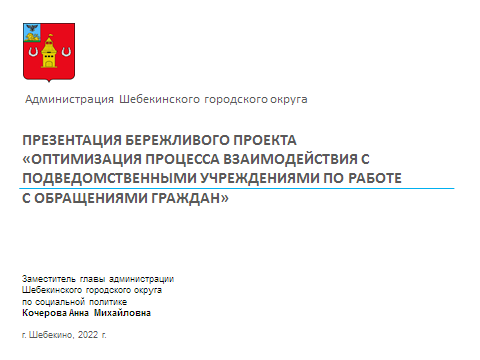 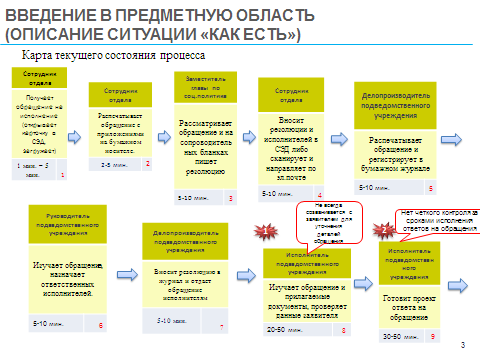 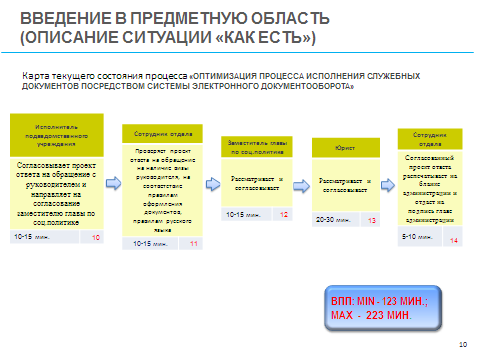 